Утвержден Приказом Закрытого Акционерного Общества «Азербайджанское Каспийское Морское Пароходство» от 01 декабря 2016 года, № 216.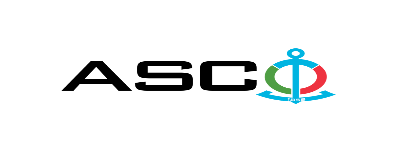 ЗАКРЫТОЕ АКЦИОНЕРНОЕ ОБЩЕСТВО «АЗЕРБАЙДЖАНСКОЕ КАСПИЙСКОЕ МОРСКОЕ ПАРОХОДСТВО» ОБЪЯВЛЯЕТ О ПРОВЕДЕНИИ ОТКРЫТОГО КОНКУРСА НА ЗАКУПКУ ЗАПАСНЫХ ЧАСТЕЙ ДЛЯ СУДНА "ГЕН. А.ШЫХЛИНСКИЙ" ПРИНАДЛЕЖАЩЕЕ ЗАО "АКМП" К о н к у р с №AM220/2022 (на бланке участника-претендента)ПИСЬМО-ЗАЯВКА НА УЧАСТИЕ В ОТКРЫТОМ КОНКУРСЕ Город _______ “___”_________20___года ___________№           							                                                                                          Председателю Комитета по Закупкам АСКОГосподину Дж. МахмудлуНастоящей заявкой [с указанием полного наименования претендента-подрядчика] подтверждает намерение принять участие в открытом конкурсе № [с указанием претендентом номера конкурса], объявленном «АСКО» в связи с закупкой «__________». При этом подтверждаем, что в отношении [с указанием полного наименования претендента-подрядчика] не проводится процедура ликвидации, банкротства, деятельность не приостановлена, а также отсутствуют иные обстоятельства, не позволяющие участвовать в данном тендере.  Гарантируем, что [с указанием полного наименования претендента-подрядчика] не является лицом, связанным с АСКО. Сообщаем, что для оперативного взаимодействия с Вами по вопросам, связанным с представленной документацией и другими процедурами, нами уполномочен:Контактное лицо:  Должность контактного лица:  Телефон:  E-mail: Приложение:Оригинал  банковского  документа об  оплате взноса за участие в конкурсе –  на ____ листах.________________________________                                   _______________________(Ф.И.О. уполномоченного лица) (подпись уполномоченного лица)_________________________________                                                  (должность уполномоченного лица)                                                                                                                                                                   M.П.ПЕРЕЧЕНЬ ТОВАРОВ :Необходимо предоставить информацию о производителе предлагаемых запчастей, технические характеристики, чертежи и сертификаты.Запчасти должны быть новыми. Неполные предложения не принимаются.Пи необходимости на запасные части должны быть предоставлены сертификат морского классификационного общества. Условия поставок от местных предприятий принимаются только на условиях DDP. Договор закупок будет заключаться только в азербайджанских манатах, другие условия не принимаются.Условия поставки иностранных предприятий  принимаются на условиях CIP (DAP) (Инкотермс 2010).Участники тендера должны иметь опыт в поставках запасных частей для судовых двигателей и должны представить контракты, отражающие этот опыт, предложения от участников не имеющих такого опыта будут исключены из тендера.До заключения договора купли-продажи с компанией победителем конкурса  проводится проверка претендента в соответствии с правилами закупок АСКО.     Компания должна перейти по этой ссылке (http://asco.az/sirket/satinalmalar/podratcilarin-elektron-muraciet-formasi/), чтобы заполнить специальную форму или представить следующие документы:Устав компании (со всеми изменениями и дополнениями)Выписка из реестра коммерческих юридических лиц (выданная в течение последнего 1 месяца)Информация об учредителе юридического лица  в случае если учредитель является юридическим лицомИНН свидетельствоПроверенный аудитором  баланс бухгалтерского учета или налоговая декларация (в зависимости от системы налогообложения) / справка на отсутствие налоговой задолженности в органах налогообложения Удостоверения личности законного представителяЛицензии учреждения необходимые для оказания услуг / работ (если применимо)Договор не будет заключен с компаниями которые не предоставляли указанные документы и не получили позитивную оценку по результатам процедуры проверки и они будут исключены из конкурса!  Перечень документов для участия в конкурсе:Заявка на участие в конкурсе (образец прилагается); Банковский документ об оплате взноса за участие в конкурсе; Конкурсное предложение; Банковская справка о финансовом положении грузоотправителя за последний год (или в течении периода функционирования);Справка из соответствующих налоговых органов об отсутствии  просроченных обязательств по налогам и другим обязательным платежам в Азербайджанской Республике, а также об отсутствии неисполненных обязанностей налогоплательщика, установленных Налоговым кодексом Азербайджанской Республики в течение последнего года (исключая период приостановления). На первичном этапе, заявка на участие в конкурсе (подписанная и скрепленная печатью) и банковский документ об оплате взноса за участие (за исключением конкурсного предложения) должны быть представлены на Азербайджанском, русском или английском языках не позднее 17:00 (по Бакинскому времени) 28 декабря 2022 года по месту нахождения Закрытого Акционерного Общества «Азербайджанское Каспийское Морское Пароходство» (далее – «АСКО» или "Закупочная Организация") или путем отправления на электронную почту контактного лица. Остальные документы должны быть представлены в конверте конкурсного предложения.   Перечень (описание) закупаемых товаров, работ и услуг прилагается.Сумма взноса за участие в конкурсе и приобретение Сборника Основных Условий :Претенденты, желающие принять участие в конкурсе, должны оплатить нижеуказанную сумму взноса за участие в конкурсе (название организации проводящий конкурс и предмет конкурса должны быть точно указаны в платежном поручении) путем перечисления средств на банковский счет АСКО с последующим представлением в АСКО документа подтверждающего оплату, в срок не позднее, указанного в первом разделе.  Претенденты, выполнявшие данное требование, вправе приобрести Сборник Основных Условий по предмету закупки у контактного лица в электронном или печатном формате в любой день недели с 09.00 до 18.00 часов до даты, указанной в разделе IV объявления.Размер взноса за участие (без НДС): 100 (сто) АЗН.  Допускается оплата суммы взноса за участие в манатах или в долларах США и Евро в эквивалентном размере.   Номер счета:Взнос за участие в конкурсе не подлежит возврату ни при каких обстоятельствах, за исключением отмены конкурса АСКО!Гарантия на конкурсное предложение:Для конкурсного предложения требуется банковская гарантия в сумме не менее 1 (одного)% от цены предложения (без НДС). Форма банковской гарантии будет указана в Сборнике Основных Условий. Оригинал банковской гарантии должен быть представлен в конкурсном конверте вместе с предложением. В противном случае Закупочная Организация оставляет за собой право отвергать такое предложение. Финансовое учреждение, выдавшее гарантию, должно быть принято в финансовых операциях в Азербайджанской Республике и / или в международном уровне. Закупочная организация  оставляет за собой право не принимать никаких недействительных  банковских гарантий.В случае если лица, желающие принять участие в конкурсе закупок, предпочтут  представить гарантию другого типа  (аккредитив, ценные бумаги,  перевод средств на счет указанный в тендерных документах, депозит и другие финансовые активы), в этом случае должны предварительно запросить АСКО посредством контактного лица, указанного в объявлении и получить согласие  о возможности приемлемости такого вида гарантии. Сумма гарантии за исполнение договора требуется в размере 3 (трех)% от закупочной цены (без НДС).Предельный срок и время подачи конкурсного предложения:Участники, представившие заявку на участие и банковский документ об оплате взноса за участие в конкурсе до срока, указанного в первом разделе, должны представить свои конкурсные предложения в «АСКО» в запечатанном конверте (один оригинальный экземпляр и одна копия) не позднее 15:00 (по Бакинскому времени) 10 января 2023 года.Конкурсные предложения, полученные позже указанной даты и времени, не вскрываются и возвращаются участнику.Адрес закупочной организации :Азербайджанская Республика, город Баку AZ1003 (индекс), Пр. Нефтяников 2, Комитет по Закупкам АСКО. Контактное лицо :Анар АбдуллаевВедущий специалист Департамента ЗакупокТелефонный номер: +994 12 4043700 (внутр. 1016)По юридическим вопросам :Телефонный номер: +994 12 4043700 (внутр. 1262)Адрес электронной почты:: tender@asco.az Дата, время и место вскрытия конвертов с конкурсными предложениями :Вскрытие конвертов будет производиться в 16.00 (по Бакинскому времени) 10 января 2023 года по адресу, указанному в разделе V. Лица, желающие принять участие во вскрытии конверта, должны представить документ, подтверждающий их участие (соответствующую доверенность от участвующего юридического или физического лица) и удостоверение личности не позднее, чем за полчаса до начала конкурса.Сведения о победителе конкурса :Информация о победителе конкурса будет размещена в разделе «Объявления» официального сайта АСКО.#Наименование материалов и оборудованияКод :КоличествоЕдиница измеренияТеплоход "Г. Шихлинский" / 10056080Двигатель типа 6R32 четырехтактный, 6-цилиндровый, однорядный, с турбонаддувом. Дата постройки 1984 г., заводской № 2727 Ne - 1855 кВт, n-750 об/мин.1Комплект сальников топливного насоса высокого давления.16517818комплект2О-образый резиновый сальник 34,2 x 3 мм35700150шт.3О-образный резиновый сальник 39,2 x 3 мм35700750шт.4О-образный резиновый сальник 54,2 x 3 мм35701230шт.5Патрубок3570026шт.6Тройник3570056шт.7Комплект главного выпускного клапана (сертификат класса)3570171комплект8Тройник3551116шт.9О-образный резиновый сальник 99,1 x 5,7 SMS158635510950шт.10О-образный резиновый сальник 44,2 x 3 SMS158635511230шт.11Водяной патрубок 35512018шт.12Водяной патрубок 3551183шт.13Водяной патрубок 3551213шт.14Коллектор3551701шт.15Сопло16702040шт.16Рамовый подшипник верхний (сертификат класса)10009614шт.17Рамовый подшипник нижний (сертификат класса)10009714шт.18Резиновое кольцо35700750шт.19Опорное полукольцо1001123шт.20Опорный подшипник шестерни1001133шт.21Втулка цилиндра (сертификат класса)1001104шт.22О - кольцо10011136шт.23О - кольцо10010920шт.24Мотылевый подшипник верхний (сертификат класса)11100412шт.25Мотылевый подшипник нижний (сертификат класса)11100512шт.26Верхний подшипник шатуна (сертификат класса)11100212шт.27Комплект поршней (сертификат класса)1130254комплект28Компрессионные кольца поршней11300212шт.29Компрессионные кольца поршней11300312шт.30Компрессионные кольца поршней11300512шт.31Маслосъемное кольцо11300612шт.32Крышка цилиндра в сборе (сертификат класса)1200601шт.33Выпускной клапан воздуха в сборе1230156шт.34Комплект сальников12303518шт.35Предохранительный клапан1250106шт.36O-кольцо, 49,5 x 314500336шт.37O-кольцо, 89,5 x 314500836шт.38О - кольцо, 74,5 x 314501036шт.39О - кольцо15601240шт.40Пара плунжерная16510212шт.41Медное кольцо16502020шт.42Резиновое кольцо167003100шт.43Резиновое кольцо16700850шт.44Топливопровод16715012шт.45Топливопровод высокого давления16703520шт.46О - кольцо16703220шт.47О - кольцо16703320шт.48Соединительная труба35700212шт.49Резиновое кольцо35716350шт.50Седло выпускного клапана12000936шт.51Седло впускного клапана 12001236шт.52Резиновое кольцо12100480шт.53Впускной клапан12100624шт.54Комплект резиновых колец12303518шт.